
TERMO DE DISPENSA DE LICITAÇÃO № 04/2023/COFECON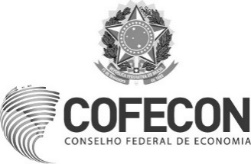 1. REFERÊNCIAVALOR TOTALAMPARO LEGALAna Claudia Ramos PintoCoordenadora CofeconPaulo Dantas da CostaPresidente Cofecon